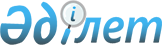 1982-1991 жылдары туған азаматтарды 2009 жылдың көктем мен күзінде жедел 
әскери қызметке шақыруды өткізу туралы
					
			Күшін жойған
			
			
		
					Шығыс Қазақстан облысы Риддер қаласы әкімдігінің 2009 жылғы 07 мамырдағы N 1593 қаулысы. Шығыс Қазақстан облысы Әділет департаментінің Риддер қалалық Әділет басқармасында 2009 жылғы 25 мамырда № 5-4-113 тіркелді. Күші жойылды - Риддер қаласының әкімдігінің 2009 жылғы 2 қыркүйектегі N 87 қаулысымен      Ескерту. Күші жойылды - Риддер қаласының әкімдігінің 2009.09.02 N 87 қаулысымен.      РҚАО ескертпесі.

      Мәтінде авторлық орфография және пунктуация сақталған.

      «Әскери міндеттілік және әскери қызмет туралы» Қазақстан Республикасының 2005 жылғы 8 шілдедегі № 74 Заңының 19 бабының 3 тармақшасы, 20 бабының 1 тармақшасы, 23 бабының 1 тармақшасы, «Қазақстан Республикасының жергілікті мемлекеттік және өзін-өзі басқару туралы» Қазақстан Республикасының 2001 жылғы 23 қаңтардағы № 148 Заңының 31 бабы 1 тармағының 8 тармақшасы, Қазақстан Республикасы Үкіметінің 2006 жылғы 30 маусымдағы № 623, қаулысымен бекітілген әскери қызметке шақыру және ұйымдастыру Ережесінің 2 тарауы 4 тармағы, Қазақстан Республикасы Президентінің 2009 жылғы 01 сәуіріндегі № 779 «Әскери қызметтің бекітілген мерзімін атқарған жедел әскери қызметінің әскери қызметкерлерін запасқа шығару, және 2009 жылы сәуір-маусым айларында және қазан-желтоқсан айларында мерзімді әскери қызметке Қазақстан Республикасының азаматтарын дер кезінде шақырылуы туралы» Жарлығы негізінде, 2009 жылы көктемде (сәуір-маусым айларында), күзде (қазан-желтоқсан айларында) мерзімді әскери қызметке азаматтарды дер кезінде және сапалы шақыруды қамтамасыз ету мақсатында Риддер қаласының әкімдігі ҚАУЛЫ ЕТЕДІ:



      1. Шақыруды кейінге қалдыруға немесе шақырудан босатылуға құқығы жоқ он сегізден жиярма жеті жасқа дейінгі ер азаматтар, сондай-ақ оқу орындарынан шығарылған, жиярма жеті жасқа толмаған және шақыру бойынша әскери қызметтің белгіленген мерзімін өткермеген азаматтарды мерзімді әскери қызметке шақыру өткізілсін.



      2. № 1 қосымшаға сәйкес әскери комиссиясы құрылсын.



      3. № 2, 3 қосымшаға сәйкес 2009 жылғы көктем және күзінде азаматтарды әскери қызметке шақыруды өткізу кестесі бекітілсін.

      4. «Риддер қаласының әкім аппараты» мемлекеттік мекемесіне (С.А.Каримовке) «Жалпыға бірдей әскериміндетті орындаудағы шаралар» бағдарламасы бойынша жерлілікті бюджет есебінде қаралған мөлшерде,

      5. Пригородный ауылдық (Нұрмұхамбетов Е.К.) және Үлбі кенті әкімінің міндетін атқарушы (С.Б.Головина) шақырылуға тиіс азаматтардың қорғаныс істері жөніндегі бөлімге келуін қамтамасыз етсін, ұйымдар мен кәсіпорындардың басшыларына шақырылуға тиіс азаматтардың қорғаныс істері жөніндегі бөлімге келуін қамтамасыз ету жөніндегі шаралар қолдану ұсынылсын.

      6. «Риддер қаласының дәрігерлік бірлестігі» ҚМКК директорына (Г.С. Китаппаева) (келісім бойынша) шақыру комиссиясының жолдамасы бойынша әскерге щақырушыларды кезексіз және сапалы тексеруді қамтамасыз ету ұсынылсын. Дәрігерлік шақыру комиссиясын өткізу мерзімінде шақыру пунктінде тәртіп сақтау үшін бір полиция қызметкері бөлінсін.

      7. Қазақстан Республикасының «Әскери міндеттілік және әскери қызмет туралы» Заңының 44 бабы 2 тармағына сәйкес, «Риддер қаласының ішкі істер бөлімі» мемлекеттік мекемесі (Е.С. Саденов), (келісім бойынша) әскери міндеттіліктен бас тартқан тұлғалардың іздестірілуін, ұсталуын жүзеге асырсын. Есепке жазылу уақытында шақыру орында тәртіп ұстауына бір полиция қызметкері бөлінсін.

      8. Риддер қаласы әкімдігінің 2008 жылғы 11 сәуіріндегі № 772 “1981-1990 жылғы туған азаматтарды 2008 жылғы көктемгі және күзгі жедел әскери қызметке шақыру туралы” мемлекеттік нормативттік-құқықтық актілері тіркеуінде 2008 жылғы 16 мамырдағы № 5-4-59 тіркелген қаулысының күші жойылды деп есептелсін.

      9. Осы қаулының орындалуын бақылау Риддер қаласы әкімінің орынбасары Р.В. Дюсебаеваға жүктелсін.

      10. Осы қаулы алғаш ресми жарияланғаннан кейін күнтізбелік он күн өткен соң қолданысқа енгізіледі.      Риддер қаласының әкімі                   Н.Х. Тілемісов      Келісілді:      «Риддер қаласы қорғаныс

      істері жөніндегі бөлімі» мемлекеттік

      мекемесінің бастығы, майор              А.Т. Чункунов      «Риддер қаласының қалалық

      ішкі істер бөлімі» мемлекеттік

      мекемесінің бастығы, полковник          Е.С.Саденов            «Риддер қаласы дәрігерлік бірлестігі»

      ҚМКК директоры                          Г.С. Кітаппаева      

Риддер қаласы әкімдігінің

қаулысына № 1 қосымша   

2009 жылғы 07 мамырдағы № 1593Шақыру комиссиясының құрамы      Чункунов Алмас Тілеуқабылұлы – Риддер қаласы қорғаныс істері жөніндегі бөлімінің бастығы, майор, шақыру комиссиясының төрағасы;

      Дюсебаева Раиса Васильевна – Риддер қаласы әкімінің орынбасары, шақыру комиссиясы төрағасының орынбасары;

      Қалалық шақыру комиссиясының мүшелері:

      Сыдықов Ғабит Шоринович – қалалық ішкі істер бөлімінің өкілі (келісім бойынша);

      Кумарова Альмира Кенжехановна – медициналық комиссияның аға дәрігері, медициналық шақыру комиссиясының төрайымы;

      Дюсупова Дария Каликановна – комиссия хатшысы, мейірбике - тіркеуші.            «Риддер қаласы қорғаныс

      істері жөніндегі бөлімі» мемлекеттік

      мекемесінің бастығы, майор              А.Т. Чункунов

Риддер қаласы әкімдігінің   

қаулысына № 2 қосымша   

2009 жылғы 07 мамырдағы № 15932009 жылдың сәуір-маусым айларында шақыруға жататын азаматтардыәскери қызметке шақыруды өткізу кестесікестенің жалғасы       «Риддер қаласы қорғаныс

      істері жөніндегі бөлімі» мемлекеттік

      мекемесінің бастығы, майор                    А.Т. Чункунов

Риддер қаласы әкімдігінің  

қаулысына № 3 қосымша   

2009 жылғы 07 мамырдағы № 15932009 жылдың қазан-желтоқсан айларында шақыруға жататын

азаматтарды әскери қызметке шақыруды өткізу кестесікестенің жалғасы      «Риддер қаласы қорғаныс

      істері жөніндегі бөлімі» мемлекеттік

      мекемесінің бастығы, майор                А.Т. Чункунов
					© 2012. Қазақстан Республикасы Әділет министрлігінің «Қазақстан Республикасының Заңнама және құқықтық ақпарат институты» ШЖҚ РМК
				Р/сТуған

жылыБарлығыКүні, саныКүні, саныКүні, саныКүні, саныКүні, саныР/сТуған

жылыБарлығыСәуірСәуірСәуірСәуірСәуірР/сТуған

жылыБарлығы1-36-1013-1720-2427-301.19825010102.19835510103.198460104.198575101010105.1986801010106.19878010101010107.198885158.198990152059.1990951520101010.19911301010101010Р/сТуған

жылыБарлығыКүні, саныКүні, саныКүні, саныКүні, саныКүні, саныКүні, саныКүні, саныКүні, саныР/сТуған

жылыБарлығыМамырМамырМамырМамырМаусымМаусымМаусымМаусымР/сТуған

жылыБарлығы4-811-1518-2225-291-58-1215-1922-301.1982505555552.19835510101053.19846046510510104.19857510101055.19868010101010106.1987801010107.198885251025108.1989901010105159.1990951010101010.19911301010101010101010Р/сТуған

жылыБарлығыКүні, саныКүні, саныКүні, саныКүні, саныКүні, саныР/сТуған

жылыБарлығыҚазанҚазанҚазанҚазанҚазанР/сТуған

жылыБарлығы1-25-912-1619-2326-301.19822010102.19836020203.1984804.1985805.1986806.198780202020207.198880202020208.1989100209.1990120202010.19911001010Р/сТуған

жылыБарлығыКүні, саныКүні, саныКүні, саныКүні, саныКүні, саныКүні, саныКүні, саныКүні, саныР/сТуған

жылыБарлығыҚарашаҚарашаҚарашаҚарашаЖелтоқсанЖелтоқсанЖелтоқсанЖелтоқсанР/сТуған

жылыБарлығы2-69-1316-2023-2730-47-1114-1821-251.1982202.198360203.198480202020204.198580202020205.198680202020206.1987807.1988808.1989100202020209.19901202020202010.19911001010101010101010